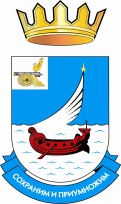 ФИНАНСОВОЕ УПРАВЛЕНИЕ АДМИНИСТРАЦИИМУНИЦИПАЛЬНОГО ОБРАЗОВАНИЯ  «ГАГАРИНСКИЙ РАЙОН»СМОЛЕНСКОЙ ОБЛАСТИП Р И К А З  № 109от 28 декабря  2018  годаВо исполнение статьи 160.2-1 Бюджетного кодекса Российской Федерации и постановлений Администрации муниципального образования «Гагаринский район» Смоленской области от 17.11.2015 № 971 « Об утверждении Порядка осуществления главными распорядителями (распорядителями) средств бюджета муниципального образования «Гагаринский район» Смоленской области, главными администраторами (администраторами) доходов бюджета муниципального образования «Гагаринский район» Смоленской области, главными администраторами (администраторами) источников финансирования дефицита бюджета муниципального образования «Гагаринский район» Смоленской области внутреннего финансового контроля и внутреннего финансового аудита» и № 972 «Об утверждении Порядка осуществления главными распорядителями (распорядителями) средств бюджета муниципального образования «Гагаринский район» Смоленской области, главными администраторами (администраторами) доходов бюджета муниципального образования «Гагаринский район» Смоленской области, главными администраторами (администраторами) источников финансирования дефицита бюджета Гагаринского городского поселения Гагаринского района Смоленской области внутреннего финансового контроля и внутреннего финансового аудита»ПРИКАЗЫВАЮ:Утвердить план внутреннего финансового контроля  на 2019 год согласно приложению № 1 к настоящему приказу.Утвердить план внутреннего финансового аудита на 2019 год согласно приложению № 2 к настоящему приказу.Разместить утвержденный настоящим приказом План на официальном сайте Администрации муниципального образования «Гагаринский район» Смоленской области с информационно-телекоммуникационной сети Интернет.Контроль за исполнением настоящего приказа оставляю за собой.Заместитель Главы муниципального образования-начальник Финансового управления                                            Т.В. Кудрина                                                                    Приложение №1                                                                    к приказу Финансового                                                                    управления Администрации                                                                     муниципального образования                                                                    «Гагаринский район»                                                                     Смоленской области                                                                     от 28.12.2018 № 109 Планвнутреннего финансового контроля на 2019 годФинансового управления Администрации муниципального образования «Гагаринский район» Смоленской областиПриложение №2к приказу Финансовогоуправления Администрациимуниципального образования«Гагаринский район»Смоленской областиот 28.12.2018 № 109Планвнутреннего финансового аудита на 2019 годФинансового управления Администрации муниципального образования «Гагаринский район» Смоленской областиО планировании внутреннего финансового контроля и внутреннего финансового аудита в 2019 году№ п/пНаименование   контрольного действияСтруктурное подразделение, в котором осуществляется внутренний финансовый контрольПериодичность выполнения операцийПериодичность выполнения операцийДолжностное лицо, осуществляющее контрольное действие, с указанием Ф.И.О., должностиДолжностное лицо, осуществляющее контрольное действие, с указанием Ф.И.О., должностиДолжностное лицо, осуществляющее контрольное действие, с указанием Ф.И.О., должностиСпособ контроляСпособ контроляПериодичность контрольных действийПериодичность контрольных действий123455566771Проверка соблюдения порядка ведения бюджетного учета, в том числе принятие к учету первичных учетных документов (составление сводных учетных документов), отражение информации, указанной в первичных учетных документах, в регистрах бюджетного учета, проведение оценки имущества и обязательств, проведение инвентаризацийОтдел бухгалтерского учета и отчетности ЕжемесячноКозырева И.Ю. – специалист 1 категорииНикишина Т.Д. – начальник отделаКозырева И.Ю. – специалист 1 категорииНикишина Т.Д. – начальник отделаКозырева И.Ю. – специалист 1 категорииНикишина Т.Д. – начальник отделаСамоконтрольКонтроль по подчиненностиСамоконтрольКонтроль по подчиненностиЕжемесячноЕжемесячно2Проверка соблюдения порядка составления, утверждения бюджетной сметыОтдел бухгалтерского учета и отчетностиВ течение годаКозырева И.Ю. – специалист 1 категорииНикишина Т.Д. – начальник отделаКозырева И.Ю. – специалист 1 категорииНикишина Т.Д. – начальник отделаКозырева И.Ю. – специалист 1 категорииНикишина Т.Д. – начальник отделаСамоконтрольКонтроль по подчиненностиСамоконтрольКонтроль по подчиненностиII кварталII квартал3Проверка соблюдения ведения бюджетных сметОтдел бухгалтерского учета и отчетностиIV кварталКозырева И.Ю. – специалист 1 категорииНикишина Т.Д. – начальник отделаКозырева И.Ю. – специалист 1 категорииНикишина Т.Д. – начальник отделаКозырева И.Ю. – специалист 1 категорииНикишина Т.Д. – начальник отделаСамоконтрольКонтроль по подчиненностиСамоконтрольКонтроль по подчиненностиIV кварталIV квартал4Проверка соблюдения порядка составления и представления бюджетной отчетностиОтдел бухгалтерского учета и отчетности ЕжемесячноКозырева И.Ю. – специалист 1 категорииНикишина Т.Д. – начальник отделаКозырева И.Ю. – специалист 1 категорииНикишина Т.Д. – начальник отделаКозырева И.Ю. – специалист 1 категорииНикишина Т.Д. – начальник отделаСамоконтрольКонтроль по подчиненностиСамоконтрольКонтроль по подчиненностиЕжемесячноЕжемесячно5Составление и представление документов, необходимых для составления и рассмотрения проекта бюджета муниципального образования «Гагаринский район» Смоленской области, в том числе обоснований бюджетных ассигнованийОтдел бухгалтерского учета и отчетности Бюджетный отделIII- IV кварталВетрова Л.Г. – ведущий специалистАнтонова С.С. - заместитель начальника,Никишина Т.Д. – начальник отдела,Лебедева Я.М. – главный специалист,Тюрина О.А.  – начальник отделаВетрова Л.Г. – ведущий специалистАнтонова С.С. - заместитель начальника,Никишина Т.Д. – начальник отдела,Лебедева Я.М. – главный специалист,Тюрина О.А.  – начальник отделаВетрова Л.Г. – ведущий специалистАнтонова С.С. - заместитель начальника,Никишина Т.Д. – начальник отдела,Лебедева Я.М. – главный специалист,Тюрина О.А.  – начальник отделаСамоконтрольКонтроль по подчиненностиСамоконтрольКонтроль по подчиненностиСамоконтрольКонтроль по подчиненностиСамоконтрольКонтроль по подчиненностиIII- IV кварталIII- IV квартал6Составление и представление документов, необходимых для составления и рассмотрения проекта бюджета Гагаринского городского поселения Гагаринского района Смоленской области, в том числе обоснований бюджетных ассигнованийБюджетный отделIII- IV кварталАнтонова С.С. - заместитель начальника, Алексеенко Е.В.-  ведущий специалист,Тюрина О.А.. – начальник отделаАнтонова С.С. - заместитель начальника, Алексеенко Е.В.-  ведущий специалист,Тюрина О.А.. – начальник отделаАнтонова С.С. - заместитель начальника, Алексеенко Е.В.-  ведущий специалист,Тюрина О.А.. – начальник отделаСамоконтрольКонтроль по подчиненностиСамоконтрольКонтроль по подчиненностиIII- IV кварталIII- IV квартал7Составление и представление документов, необходимых для составления и ведения кассового плана исполнения бюджета муниципального образования «Гагаринский район» Смоленской области7а) по доходам бюджета муниципального образования «Гагаринский район» Смоленской областиСпециалист по доходамдо 31 декабряВетрова Л.Г. - ведущий специалист,Антонова С.С.–заместитель начальникаВетрова Л.Г. - ведущий специалист,Антонова С.С.–заместитель начальникаСамоконтрольКонтроль по подчиненностиСамоконтрольКонтроль по подчиненностиСамоконтрольКонтроль по подчиненностиДекабрьДекабрь7б) расходам бюджета муниципального образования «Гагаринский район» Смоленской областиБюджетный отдел до 31 декабряБелова Т.О. –специалист 1 категории,Лебедева Я.М. –главный специалист,Тюрина О.А.– начальник отделаБелова Т.О. –специалист 1 категории,Лебедева Я.М. –главный специалист,Тюрина О.А.– начальник отделаСамоконтрольКонтроль по подчиненностиСамоконтрольКонтроль по подчиненностиСамоконтрольКонтроль по подчиненностиДекабрьДекабрь7в) источникам финансирования дефицита бюджета муниципального образования «Гагаринский район» Смоленской областиБюджетный отделдо 31 декабряЛебедева Я.М. –главный специалист,Тюрина О.А.– начальник отделаЛебедева Я.М. –главный специалист,Тюрина О.А.– начальник отделаСамоконтрольКонтроль по подчиненностиСамоконтрольКонтроль по подчиненностиСамоконтрольКонтроль по подчиненностиДекабрьДекабрь8Составление и представление документов, необходимых для составления и ведения кассового плана исполнения бюджета Гагаринского городского поселения Гагаринского района Смоленской области8а) по доходам бюджета Гагаринского городского поселения Гагаринского района Смоленской областидо 31 декабряВетрова Л.Г. - ведущий специалист,Антонова С.С. –заместитель начальникаВетрова Л.Г. - ведущий специалист,Антонова С.С. –заместитель начальникаСамоконтрольКонтроль по подчиненностиСамоконтрольКонтроль по подчиненностиСамоконтрольКонтроль по подчиненностиДекабрьДекабрь8б) расходам бюджета Гагаринского городского поселения Гагаринского района Смоленской областиБюджетный отдел до 31 декабряАлексеенко Е.В. – ведущий специалист,Тюрина О.А. – начальник отделаАлексеенко Е.В. – ведущий специалист,Тюрина О.А. – начальник отделаСамоконтрольКонтроль по подчиненностиСамоконтрольКонтроль по подчиненностиСамоконтрольКонтроль по подчиненностиДекабрьДекабрь8в) источникам финансирования дефицита Гагаринского городского поселения Гагаринского района Смоленской областиБюджетный отделдо 31 декабряАлексеенко Е.В. – ведущий специалист,Тюрина О.А. – начальник отделаАлексеенко Е.В. – ведущий специалист,Тюрина О.А. – начальник отделаСамоконтрольКонтроль по подчиненностиСамоконтрольКонтроль по подчиненностиСамоконтрольКонтроль по подчиненностиДекабрьДекабрь9Проверка соблюдения порядка ведения учета и осуществления хранения исполнительных документов, решений налоговых органов, предусматривающих обращение взыскания на средства бюджета муниципального образования «Гагаринский район» Смоленской областиОтдел казначейского исполнения бюджетаПо мере представления документовКорешкова Н.Е.-начальник отделаКорешкова Н.Е.-начальник отделаСамоконтрольСамоконтрольСамоконтрольПо мере представления исполнительных документов, решений налогового органаПо мере представления исполнительных документов, решений налогового органа10 Составление отчетности по мониторингу результатов внутреннего финансового контроляЗаместительначальникадо 01 июлядо 31 декабряАнтонова С.С. -заместитель начальникаАнтонова С.С. -заместитель начальникаСамоконтрольСамоконтрольСамоконтрольИюнь,декабрьИюнь,декабрь  № п/пНаименование   контрольного действияСтруктурное подразделение, в котором осуществляется внутренний финансовый контрольПериодичность выполнения операцийДолжностное лицо, осуществляющее контрольное действие, с указанием Ф.И.О.,должностиСпособ контроляПериодичность контрольныхдействий12345671Проверка соблюдения ведения бюджетной сметыОтдел бухгалтерского учета и отчетностиДекабрьСильнова Т.А.- ведущий специалистАудиторская проверкаДекабрь